Конкурс «Обучение без границ»Номинация: Лучшая технологическая карта урока, организуемого для обучающихся с ограниченными возможностями здоровья с использованием цифровых инструментов.Куликовских Елена Александровна, учитель химии.Электронный адрес: ku-e@mail.ru Муниципальное бюджетное общеобразовательное учреждение "Специальная (коррекционная) общеобразовательная школа-интернат для обучающихся и воспитанников с ограниченными возможностями здоровья (нарушение опорно-двигательного аппарата) № 4г.Челябинска" МБОУ "Школа-интернат № 4 г.Челябинска".Аннотация: На уроке обобщение знаний обучающиеся будут систематизировать полученные УУД на предыдущих уроках. На уроке используется цифровая технология – работа с QR- кодом.В современном мире очень сложно удивить учащихся и заинтересовать одним только теоретическим материалом. Поэтому стоит задача у педагога создать мотивацию обучающихся на познавательную деятельность с помощью применения современных цифровых технологий, увлечь предметом интересными формами проведения занятий. Так как сейчас дети постоянно находятся с телефонами я решила использовать данное направление при проведении урока. При такой форме активнее проходят уроки, мышление детей усиливается, возможна кодировка заданий для индивидуальной и групповой форм работы в классе, создание ссылок на ресурсы или дополнительную информацию для урока, связь с онлайн контентаи, обеспечивающими доступ в электронные библиотеки и тд.Технологическая карта урока по химии «Серная кислота и ее свойства».Предмет ХимияКласс: 10 аБазовый УМК: Учебник О.С.Габриелян. Химия 9 класс. – М.. Дрофа, 2015, Периодическая система химических элементов Д.И.Менделеева, таблица «Электрохимический ряд напряжений металлов», таблица растворимости.Время проведения: В соответствии календарно-тематического планирования.Тема урока: Серная кислота.Место данного урока в системе уроков: «Соединения серы», «Серная кислота, ее свойства.», «Соли серной кислоты».Цель урока: Обобщение и систематизация знаний по теме «Серная кислота».Задачи урока: Повторить строение и свойства кислоты, научится сравнивать, выделять главное в предложенном материале,составлять химические реакции, демонстрировать умение практической деятельности, пробудить интерес к самостоятельному решению практических задач.Планируемые результаты: Личностные: владение самоанализом, участие в коллективном обсуждении вопросов урока, закрепление навыков безопасного обращения с реактивами и кислотами, которые используются в повседневной жизни.1. Предметные: обобщить знания по свойствам серной кислоты, уметь записывать уравнения химических реакций, знать правила техники безопасности при работе с кислотами.Метапредметные:Познавательные:	умение устанавливать причино-следственные связи, умение делать выводы, умение выделять главные моменты.Коммуникативные:	умение работать в группах.Регулятивные: Умение ставить цели, пытаться спрогнозировать свои результаты.Методы и приемы:	Репродуктивный, проблемный, частично-поисковый, исследовательский.Используемые технологии: мобильный класс (или планшеты), телефоны, программа: Q- код.Опорные понятия, термины: кислота, химические реакции, химическая формула, металлы, соли.Дидактический материал: Периодическая система химических элементов Д.И.Менделеева, таблица «Электрохимический ряд напряжений металлов», таблица растворимости, приложения с текстами и задачами (раздаточный материал).Необходимое оборудование: штатив с пробирками, индикаторы, серная кислота, цинк, гидроксид натрия, хлорид бария, телефон.Способы контроля предметных результатов обучения: лист оценивания.Этапы урокаДеятельность учителяДеятельность учащихся Формируемые результатыПримечания1. Организационно- мотивационный момент.( 1-3мин)Проверка готовности учащихся к уроку, настрой на работу.Учитель читает стих:“Я растворю любой металл.Меня алхимик получал В реторте глиняной простой. Слыву я главной кислотой... Когда в воде я растворяюсь,То очень сильно нагреваюсь…”Давайте попробуем определить о чем говорится в данном отрывке и сформулировать тему урока.Настрой на работу.Выделяют главную информацию из текста.Определяют и формулируют тему урока, задачи урока. Умеют слушать одноклассников. По Q-коду проверяют правильно ли они сформулировали тему урока. Выставляют в оценочный лист балл.Регулятивные: подготовка к началу урока.Личностные: Эмоциональный настрой на урок учащихся. Участие в коллективном рассуждении мотивационного вопроса.Коммуникативные: Определяют тему урока и проверяют правильность своих мыслей с помощью QR- кода. 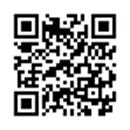 лист оценивания.docx2.Актуализация знаний и умений.(5 мин)Мы с вами отправляемся в путешествие. Ребята вы попали на остров Периодической системы. Организует обсуждение на основании знаний периодической системы, где определяют число валентных электронов у элементов, входящих в состав серной кислоты. Пишут молекулярную, электронную и структурную формулу кислоты. Пробуют определите степень окисления серы в серной кислоте.Ведут диалог с учителем. Определяют валентные электроны, степени окисления химических элементов, вдвигают предположения о составе электронной, структурной формулы серной кислоты.Познавательные:Выдвижение учащимися гипотез о строении формулКоммуникативные: Умение пользоваться периодической системой, умение определять степени окисления, составление формул. Определяют свои знания.Регулятивные: Умение точно выразить свои мысли. Осуществляют контроль спомощью самопроверки и фиксируют в оценочном листе.Активное взаимодействие с учителем.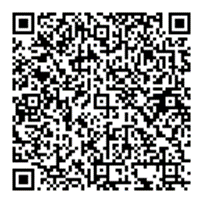 Организует обсуждение при помощи учебника физических свойств серной кислоты и практически проверяют. Направляет в правильности заполнения схемы физических свойств.Обсуждение физических свойств серной кислоты теоретически и проверка данных на практике, соблюдая правила техники безопасности при работе с кислотами. Заполнение схемы.Коммуникативные: Умение пользоваться учебником и выделять главную информацию, соблюдать правила техники безопасности, вести диалог. Регулятивные: Формулирование ответов учащимися.Проверка правильности заполнения схемы по QR- коду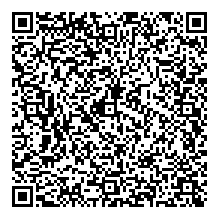 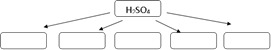 3.Учебно-познавательная деятельность (15 мин)Мы плывем дальше и попадаем на остров «Исторический». Что вам известно из истории серной кислоты? Прочитайте как появилась кислота в приложенииистория серной кислоты.docxУчащиеся переходят по ссылке на файл истории серной кислоты, выделяют главные моменты.Коммуникативные: Умение выделить главные моменты по истории появления серной кислоты, умение вести беседу и диалог.Приложение №2история серной кислоты.docxДалее выходим на острове «Химический эксперимент». Какие правила техники безопасности необходимо соблюдать при работе с кислотами.Давайте теперь определим химические свойства кислоты и проверим их на практике:1)	Действие индикаторов на серную кислоту.2)	Взаимодействие разбавленной серной кислоты с металлами.3)	Взаимодействие разбавленной серной кислоты с основаниями.4)	Взаимодействие разбавленной серной кислоты с солями. (Качественная реакция на серную кислоту).Проводят опыты по определению химических свойств серной кислоты, подтверждают теоретические знания на практике.Делают вывод.Коммуникативные: Знание техники безопасности при проведении химического эксперимента, Регулятивные: Умение четко формулировать правила работы с серной кислотой. Проверяют свои действия по QR- коду.Познавательные: Соотносить уже имеющиеся знания с новыми.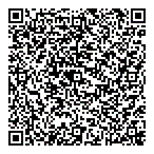 Сейчас мы попадаем на остров «Безопасность». Как необходимо растворять серную кислоту в воде. Давайте посмотрим видеосюжет и прочитаем еще в учебнике.Обучающиеся смотрят видеофрагмент и ищут правила растворения в учебнике. Учащиеся формулируют правила работы с серной кислотой и записывают их в тетради.Познавательные: Умение выделить главные моменты и сформулировать правила. Видеть конечный результат своих действий.Коммуникативные: Умение слушать одноклассников, учитывать мнение других.http://files.school-collection.Теперь мы на острове «Применение»Давайте подумаем, зачем мы ее изучаем и каково ее значение, где бы мы могли ее на практике, в быту, повседневной жизни использовать. (работа по таблице учебника).Учащиеся на основе таблицы в учебнике рассуждают о применении кислоты в быту и на основе каких ее свойств.Познавательные: Умение соотнести свойства кислоты с ее применением. Регулятивные: Проверяют по Q-коду.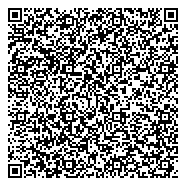 Теперь мы прибыли на один из главных островов в нашем современном мире «Экологический». Может ли наносить вред данная кислота? Просмотрите пожалуйста документ по вреду, наносимой серной кислоты и скажите актуальная ли эта проблема. Какие мероприятия проводят для обеспечения эффективности природоохранительных мер.Учащиеся просматривают документ о вреде, наносимом серной кислотой. И отвечают: Не знал-Знал-Узнал много интересного в листе оценивания.Отвечают на поставленный вопрос, используя полученные знания.Учащиеся читают статью по природоохранным мерам.Регулятивные: Умение определить необходимую информацию по данному вопросу, планировать свою деятельность.Познавательные: Умение связывать полученые знания при ответе на вопросы, анализировать. Комуникативные: Умение проявлять активность по выполнению предложенных заданий., умение делать логические выводы, работать в парах.вред серной кислоты.docx (приложение №1)Мероприятия, обеспечивающие эффективность природоохранительных мер..docx (приложение №3)Первичная проверка и закрепление материала (5 мин)Ответьте на вопросы:1. Какие последствия для растения может иметь попадание серной кислоты на его лист? 2.Почему на листьях появляются белые пятна?3. Какой можно сделать вывод о вредном воздействии на природу?Регулятивные: Умение контролировать учебный процесс. Познавательные: Умение связывать полученую информацию в единое целое.Обобщение и систематизация знаний (10 мин)Организуется проверка по полученным знания на уроке. Учащимся предлагается зайти на страничку небольшого теста.Учащиеся заходят на тест и пробуют его решить, используя полученные знания на уроке.Коммуникативные: Умение анализировать и применять полученные знания на уроке. Тест проверяется по QR-коду.Проверочная.docx (приложение №4)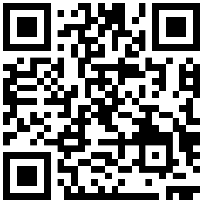 Домашнее задание ( 2 мин)Объясняется домашнее задание, где его найти и как выполнить. Обеспечивает понимание домашнего задания.Записывают домашнее задание.Регулятивные: Умение слушать и выполнять инструкции учителя.девочкам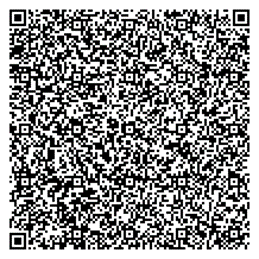 Мальчикам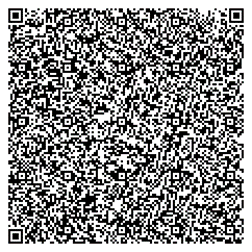 Подведение итогов урока и рефлексия. (5 мин)Просит обучающихся подсчитать количество баллов и оценить свою деятельность на уроке. Оценивает работу учащихся во время всего урока, коментирует. Благодарит всех за совместную и плодотворную работу на уроке.Учащиеся анализируют каждый свою деятельность во время урока по листам оценок.Регулятивные: Умение анализировать в работе во время урока себя и однокласников, умение оценить свою работу во врея урока. Коммуникативные: Осмысление результатов работы учащимися. Личностные: применение полученных знаний в жизненных ситуациях.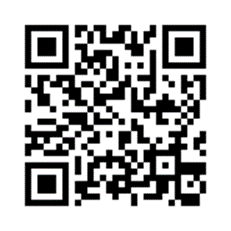 